ライオンズクラブ国際協会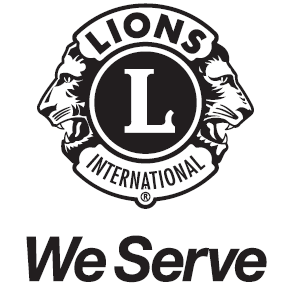 ３３３－Ｃ地区　キャビネット事務局　　　　　　　  　  　　　　　　　　　　　　　　　httpｓ://lionsclub333c.org/　　　　　　　　　　　　　　　　　　　　　　　〒260-0026 千葉市中央区千葉港4-3 千葉県経営者会館 4F 　℡043-243-2528幹発１９－０７０２０２０年　６月　１０日各ライオンズクラブ会長・幹事　様ライオンズクラブ国際協会３３３－Ｃ地区キャビネット幹事　岩瀬　清高地区情報テクノロジー委員長　川名　融郎2020-2021年度クラブ役員「MyLCI」と「サバンナ(eMMR ServannA)」への登録について拝啓　平素はライオンズクラブ活動にご協力を賜り、厚く御礼申し上げます。次年度クラブ役員の「MyLCI」と「サバンナ」への登録についてご案内いたします。7月からどちらのシステムにもログインできるように早めの登録をお願い申し上げます。なお、すでに登録されたクラブにつきましては、行き違いの失礼をお詫びいたします。　　　　　　　　　　　　　　　　　　　　　　　　　　　　　　　　　　　　　　敬具Ⅰ MyLCI役員登録20-21年度役員が「MyLCI」で会員動静、「MyLion」でアクティビティ報告などができるように下記の手順で6月中に登録をお願いいたします。まず、グーグルクローム・モジラファイアーフォックス・マイクロソフトエッジなどのブラウザ（ウェブページを表示するためのソフトウェア）を立ち上げて下さい（インターネットエクスプローラーは不具合が生じますので使用しないでください）①「ライオン·アカウント」サインイン画面を表示する。https://lci-auth-app-prod.azurewebsites.net/Account/Login※地区ホームページhttps://lionsclub333c.org/から表示するには→右側「リンク紹介」→ MyLion/MyLCI→ ライオン·アカウントへようこそ②現会長または幹事のアカウントでサインイン → MyLCI「進む」　MyLCIホーム画面が表示されます。※代理で登録される場合でもアカウントが正しければサインインできます。③MyLCIホーム画面の「ライオンズクラブ」→プルダウンメニューの「会員」選択→全会員の個人情報が表示されます。ここで次年度役員予定者の個人情報を確認してください。修正・変更がありましたら、画面右側のメニュー「会員情報の編集」を開いて登録をお願い致します。◎住所は国際本部からの郵便物郵送先となります。クラブ会長または幹事の登録住所にはアワードなどが発送され、クラブ会計には会計計算書などが発送されます。ローマ字での記入となりますが、その際にこの文書に添付の「ヘボン式ローマ字綴方表」を参照していただき、正確な記入をお願い致します。クラブ事務局の住所を入れる場合はLionsの名称や、○○方、○○ホテル内、商工会議所内などの名称が記載されていないと宛先不明で届かない場合があります。英語で様方などの表記記号は「C/O」です。記載例として、C/O Taro Yamada、C/O Chiba Hotel、C/O Shokokaigisyo としてください。◎メールアドレスは個人固有のものを入れてください。２名以上が同じアドレスを登録すると国際本部からのメールが届かなくなります。アドレスはPCメールアドレスです。携帯事業者から付与されるアドレス@docomo.ne.jp,@ezweb.ne.jp,@softbank.ne.jpなどのドメイン名)は入れないでください。ここに登録したメールアドレス、携帯電話番号はライオン·アカウント「サインイン」に用いるユーザー名となるものです。すでにアカウント取得されている場合、変更には注意が必要です。特に昨年IT委員会にライオン·アカウント代理登録を依頼されたメンバーは、〇〇〇@mail333c.orgのアドレスが入っています。これを変更した場合は、ライオン·アカウント「ユーザー名」が新しいメールアドレスとなります。認識するまで時間が掛かります。④ライオンズクラブ→役員→任期を選択→「次年度」役職右端の「役員登録」→会員を選択→「保存」役職ごとに登録。クラブ会長・クラブ幹事・クラブ会計・クラブ会員委員長・クラブLCIFコーディネーター・クラブ奉仕委員長の登録をお願いいたします。※クラブLCIFコーディネーターを任命していない場合は、クラブ会長兼任で、クラブ奉仕委員長を任命していない場合は、クラブ幹事兼任でお願いいたします。⑤20-21年度役員が「ライオン·アカウント」を取得されていることを確認してください。クラブ会長・クラブ幹事のアカウントで「サインイン」すると「MyLCI」で会員の入退会・会員情報の編集・各種レポートのダウンロードなど、「MyLion」でアクティビティ報告などを行うことができます。　昨年情報テクノロジー委員会にライオンアカウント代理登録を依頼されたクラブについては、その後に情報テクノロジー委員会からメールで「アカウント登録書」が送られています。メンバーのアカウント一覧表ですので、次年度の役員のアカウントを確認できます(依頼されずに個々で登録のメンバーを除く)　次年度役員にお伝えください。　メンバー個々でアカウント登録を行っている場合は、次年度役員に登録の有無を確認していただき、登録されていない場合は至急登録をお願いしてください。※ライオン·アカウント登録手順のマニュアルを添付しました。地区ホームページにも掲載いたしますのでご利用ください。Ⅱ サバンナ役員登録今年度役員のID・パスワードが有効な6月末までに次年度クラブ役員４名（会長・幹事・会計・会員委員長）を登録して、7月からログインに使用する「ＩＤ・パスワードの設定」をお願いいたします。会長・幹事のID·パスワードでログインすると地区へのアクティビティ報告、会員の個人情報の登録などができます。会計·会員委員長は閲覧のみできます。＜クラブ役員登録の手順について＞今年度の会長または幹事のID・パスワードでサバンナにログイン、左側メニュー「クラブ管理」をクリック①　一番下の「新規追加」の欄で、まず役職を選択②　アカウント有効期限入力「2020年7月－2021年6月」を入力③　 新規追加 　をクリック　「アカウントを登録しました」という緑色のメッセージが出て、一つ上の段に表示されます。④　「クリックして会員を選択」をクリック　会員一覧が表示されます。⑤　該当会員名をクリック　→　IDの欄に会員番号が自動的に入ります。⑥　パスワード入力…パスワードは登録後に消えるためメモしてください。※パスワードは4文字以上32文字以内のアルファベット及び数字の組合せで自由に設定できますが、セキュリティの関係で登録した方のみが分かります。キャビネット事務局でも分かりません。必ずクラブで管理の上、次年度役員に引き継いでください。⑦最後に一番左の「変更する」ボタンを必ずクリックして下さい。⑧　①～⑦を繰り返して全ての役員を登録※MyLCIとつながっていた名残で年度チェック欄や「役員の就任期間」が残っています。この部分はシステム会社に削除を依頼中です。チェックは不要です。※今年度（19-20）の役員は６月末まで削除しないでください。今年度ＩＤ・パスワードでのログインが出来なくなります。そのほかの年度の役員は削除しても支障はありません。✻同じ役職を２年続ける場合もあらためて登録して下さい。期間の延長はできません。